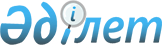 О внесении изменения в приказ Министра энергетики Республики Казахстан от 4 ноября 2019 года № 357 "Об утверждении Перечня и сроков оснащения производственных объектов, подлежащих оснащению приборами учета сырой нефти и газового конденсата"Приказ Министра энергетики Республики Казахстан от 8 апреля 2021 года № 127. Зарегистрирован в Министерстве юстиции Республики Казахстан 12 апреля 2021 года № 22535
      ПРИКАЗЫВАЮ:
      1. Внести в приказ Министра энергетики Республики Казахстан от 4 ноября 2019 года № 357 "Об утверждении Перечня и сроков оснащения производственных объектов, подлежащих оснащению приборами учета сырой нефти и газового конденсата" (зарегистрирован в Реестре государственной регистрации нормативных правовых актов за № 19559, опубликован 12 ноября 2019 года в Эталонном контрольном банке нормативных правовых актов Республики Казахстан) следующее изменение:
      Перечень и сроки оснащения производственных объектов, подлежащих оснащению приборами учета сырой нефти и газового конденсата, утвержденные указанным приказом, изложить в новой редакции согласно приложению к настоящему приказу.
      2. Департаменту цифровизации и информатизации Министерства энергетики Республики Казахстан в установленном законодательством Республики Казахстан порядке обеспечить:
      1) государственную регистрацию настоящего приказа в Министерстве юстиции Республики Казахстан;
      2) размещение настоящего приказа на интернет-ресурсе Министерства энергетики Республики Казахстан;
      3) в течение десяти рабочих дней после государственной регистрации настоящего приказа представление в Департамент юридической службы Министерства энергетики Республики Казахстан сведений об исполнении мероприятий, предусмотренных подпунктами 1) и 2) настоящего пункта.
      3. Контроль за исполнением настоящего приказа возложить на курирующего вице-министра энергетики Республики Казахстан.
      4. Настоящий приказ вводится в действие по истечении десяти календарных дней после дня его первого официального опубликования.
      "СОГЛАСОВАН" 
Министерство индустрии и
инфраструктурного развития
Республики Казахстан  Перечень и сроки оснащения производственных объектов, подлежащих оснащению приборами учета сырой нефти и газового конденсата
					© 2012. РГП на ПХВ «Институт законодательства и правовой информации Республики Казахстан» Министерства юстиции Республики Казахстан
				
      Министр энергетики Республики Казахстан

Н. Ногаев
Приложение к приказу
Министра энергетики
Республики Казахстан
от 8 апреля 2021 года № 127Утверждены приказом
Министра энергетики
Республики Казахстан
от 4 ноября 2019 года № 357
Перечень производственных объектов
Сроки оснащения
Глава 1. Добыча и подготовка сырой нефти и газового конденсата
Глава 1. Добыча и подготовка сырой нефти и газового конденсата
Глава 1. Добыча и подготовка сырой нефти и газового конденсата
1.
Цех подготовки и перекачки сырой нефти
до 1 сентября 2022 года
2.
Установка подготовки и перекачки газового конденсата
до 1 сентября 2022 года
3.
Резервуарные парки, предназначенные для хранения сырой нефти и газового конденсата
до 1 сентября 2022 года
4.
Наливные-сливные автомобильные, железнодорожные эстакады и трубопровод (пункты налива-слива)
до 1 июля 2021 года
5.
Пункты приема-сдачи сырой нефти и газового конденсата (сдача по нефтепроводу)
до 1 июля 2021 года
Глава 2. Транспортировка сырой нефти и газового конденсата
Глава 2. Транспортировка сырой нефти и газового конденсата
Глава 2. Транспортировка сырой нефти и газового конденсата
6.
Пункты приема-сдачи сырой нефти и газового конденсата по нефтепроводу
до 1 июля 2021 года
7.
Резервуарные парки, предназначенные для хранения сырой нефти и газового конденсата
до 1 сентября 2022года
8.
Наливные-сливные автомобильные, железнодорожные эстакады и трубопроводы (пункты налива-слива)
до 1 июля 2021 года
Глава 3. Нефтяные терминалы
Глава 3. Нефтяные терминалы
Глава 3. Нефтяные терминалы
9.
Наливные-сливные автомобильные, железнодорожные эстакады и трубопроводы (пункты налива – слива)
до 1 июля 2021 года
10.
Приемо-сдаточные пункты (прием, хранение, сдача нефти и газового конденсата)
до 1 июля 2021 года
11.
Резервуарные парки, предназначенные для хранения сырой нефти и газового конденсата
до 1 сентября 2022 года
Глава 4. Нефтеперерабатывающие заводы
Глава 4. Нефтеперерабатывающие заводы
Глава 4. Нефтеперерабатывающие заводы
12.
Приемо-сдаточные пункты (прием сырой нефти и газового конденсата из нефтепровода)
до 1 июля 2021 года
13.
Сливные автомобильные, железнодорожные эстакады и трубопровод
до 1 июля 2021 года
14.
Резервуарные парки, предназначенные для хранения сырой нефти и газового конденсата
до 1 сентября 2022 года
Глава 5. Битумные заводы
Глава 5. Битумные заводы
Глава 5. Битумные заводы
15.
Приемо-сдаточные пункты (прием сырой нефти и газового конденсата из нефтепровода)
до 1 июля 2021 года
16.
Наливные-сливные автомобильные, железнодорожные эстакады и трубопроводы (пункты налива-слива)
до 1 июля 2021 года
17.
Резервуарные парки, предназначенные для хранения сырой нефти и газового конденсата
до 1 сентября 2022 года